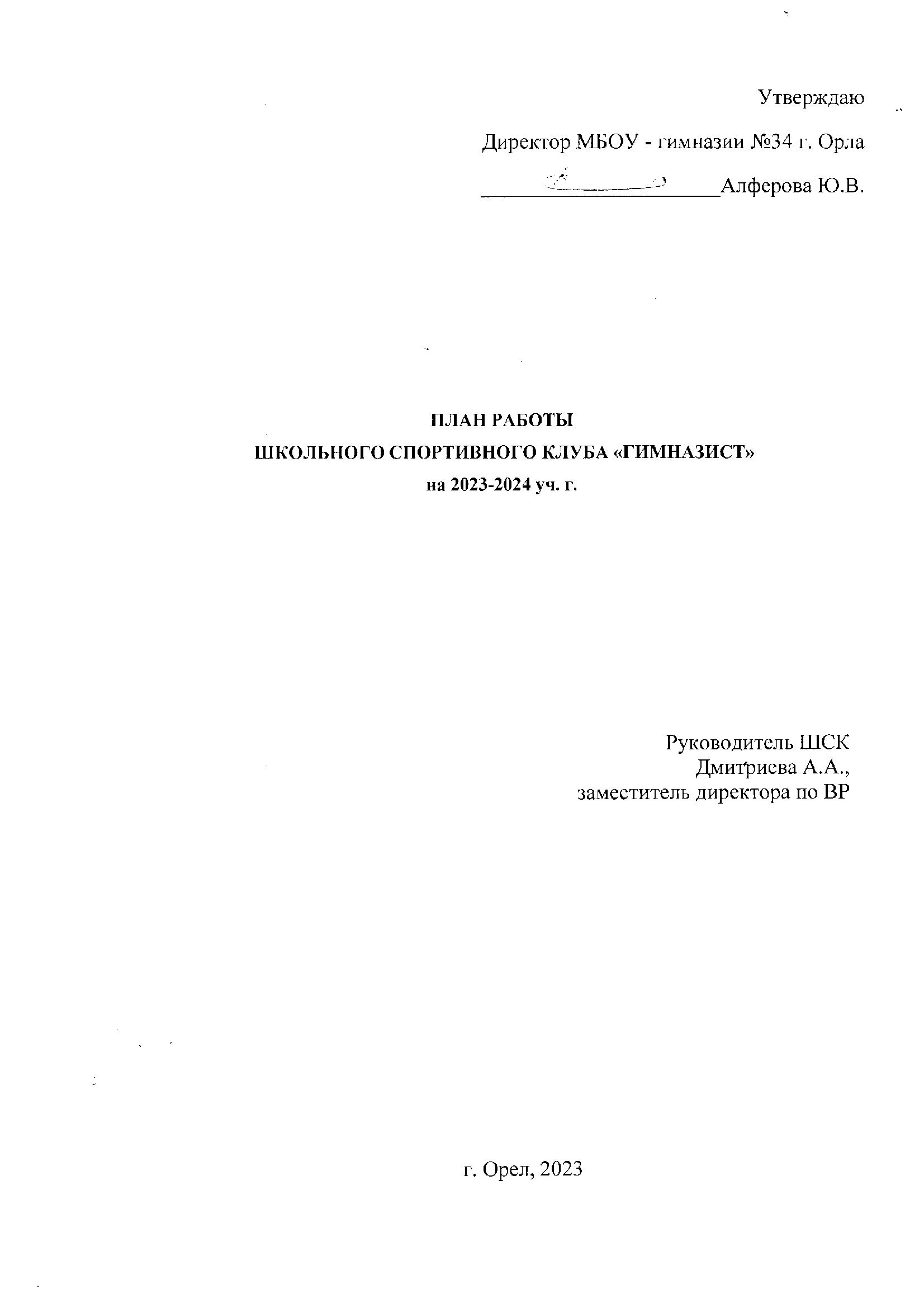 План работы школьного спортивного клуба «ГИМНАЗИСТ»на 2023-2024 учебный годЦель работы ШСК:	Повышение массовости занятий учащимися физической культурой и спортом для вовлечения их в систематический процесс физического и спортивного совершенствования.Задачи:1.     Реализация образовательных программ дополнительного образования детей физкультурно-спортивной направленности;2.     Вовлечение учащихся в систематические занятия физической культурой и спортом;3.     Проведение школьных спортивно-массовых мероприятий и соревнований по направлениям;4.     Комплектование и подготовка команд, учащихся для участия в муниципальных, региональных соревнованиях;5.     Пропаганда здорового образа жизни, личностных и общественных ценностей физической культуры и спорта;6.     Создание нормативно-правовой базы;7.  Создание условий для подготовки учащихся к выполнению нормативов Всероссийского физкультурно-спортивного комплекса ГТО.Приложение 1 	Календарный планосновных физкультурно-оздоровительных и спортивно-массовых мероприятий МБОУ гимназии №34на 2023/2024 учебный годНаправление деятельностиСодержание деятельностиСрокОтветственные за исполнениеОрганизационная – методическая деятельностьОрганизационная – методическая деятельностьОрганизационная – методическая деятельностьОрганизационная – методическая деятельностьВыбор лидеров ШСКподбор состава ШСК
Сентябрь 2023г Руководитель ШСК Дмитриева А.А.Планирование и организация деятельности ШСК- составление и утверждение планов работы ШСК на 2023-2024 уч. год (план работы ШСК, план спортивно массовых мероприятий);                  - составление расписания работы ШСК (общее расписание, индивидуальное расписание учителей ФК)                   Сентябрь 2023г Руководитель ШСК Дмитриева А.А.Создание Совета клубаВыборы в классах физоргов- разъяснительная работа с ученическими коллективами школы, коллективами спортивных секций;                 Сентябрь 2023гРуководитель ШСК, учителя ФККлассные руководителиРазработка, согласование программ дополнительного образования и внеурочной деятельности детей физкультурно-спортивной направленности- анализ имеющихся программ ДО, внеурочной деятельности;
- выявление круга интересов учащихся ОУ;
- написание программ ДО, внеурочной деятельности.

 В течение года Руководитель ШСК, учителя ФК, педагоги ДОПроведение методических мероприятий с целью обмена опытом- участие в методических объединениях педагогов, в семинарах, круглых столах и других формах обмена опытом.В течение учебного года по плануРуководитель ШСК, учителя ФК, педагоги ДОПроведение заседаний совета ШСК- обсуждение хода выполнения поставленных задач и проведения спортивно-массовых мероприятий;- поиск интересных вариантов конкурсной деятельности;-подготовка к соревнованиям, состязаниям;- организация учебы общественного актива (физорги) по физической культуре и спорту.Один раз в четверть по плануРуководитель ШСК, учителя ФК, актив клубаОсуществление контроля над работой ШСКПроверка документации В течение учебного годаЗам.дир. по ВРДмитриева А.А.Контроль ведения отчетной документации специалистами, работающими в ШСК- проверка планов специалистов;
- проверка ведения журналов.В течение учебного года по плану контроляРуководитель ШСК.Физкультурно-оздоровительная и спортивно-массовая деятельностьФизкультурно-оздоровительная и спортивно-массовая деятельностьФизкультурно-оздоровительная и спортивно-массовая деятельностьФизкультурно-оздоровительная и спортивно-массовая деятельностьПроведение соревнований, спортивных праздников, спортивных акций, смотров.- подготовка спортивно-массовых, физкультурно-оздоровительных мероприятий (разработка сценариев и плана подготовки); - обеспечение участия учащихся в мероприятиях; - проведение мероприятий;- анализ мероприятий.В течение учебного года (Приложение 1)Руководитель ШСК, учителя ФК, педагоги ДО, члены клубаУчастие в соревнованиях организованных муниципальными и региональными органами власти.- обеспечение участия учащихся в спортивно-массовых мероприятиях; - проведение мероприятий;- анализ мероприятий.В течение учебного года по плануРуководитель ШСК, учителя ФК, педагоги ДО, члены клубаНабор и комплектование спортивных секций:  - организация систематической тренировочной работы спортивных секций и команд В течение учебного годаРуководитель ШСК, учителя ФК, педагоги ДО, члены клубаОрганизация подготовки детей к выполнению норм ВФСК ГТО.- обеспечение подготовки  учащихся к успешному выполнению норм ВФСК ГТО.В течение учебного годаРуководитель ШСК, учителя ФКИнформационно-пропагандистская деятельностьИнформационно-пропагандистская деятельностьИнформационно-пропагандистская деятельностьИнформационно-пропагандистская деятельностьОбновление информационного стенда по ВФСК ГТО	- информирование всех участников образовательного процесса о мероприятиях по ВФСК «Готов к труду и обороне» (ГТО)-формирование списков- издание приказа по сдаче норм ГТОоктябрьВ течение учебного годаРуководитель ШСК.Обновление информационного стенда о деятельности ШСК.Оформление текущей документации (таблицы соревнований, поздравления, объявления)- информирование всех участников образовательного процесса о мероприятиях, деятельности клубаВ течение годаРуководитель ШСК, актив клубаОбновление на сайте школы специального раздела, содержащего информацию по деятельности ШСК, страницы ВК.-нормативные документы-фотоматериалы;- информирование всех участников образовательного процесса о мероприятиях;-съемки сюжетов о жизни обучающихся школьного спортивного клуба (занятия, физкультурно-спортивные и досуговые мероприятия)Сентябрь- майРуководитель ШСК, отв. за сайт, члены клубаХозяйственная деятельностьХозяйственная деятельностьХозяйственная деятельностьХозяйственная деятельностьПриобретение спортивного оборудования и инвентаря, Приобретение призов, наградных материалов.В течение годаАдминистрация школы, руководитель ШСКРемонт спортивного зала и инвентаря, обустройство лыжной базы, школьного стадиона.Июнь-августАдминистрация школы, руководитель ШСК, учителя ФК№п/пНаименование мероприятияУчастникиСроки проведенияУровеньОтветственный1.Кросс Нации – 20233 классы16.09.2023региональныйНовикова Т.В.2.Первенство гимназии по роуп-скиппингу5 – 8 классы25.09.-30.09.2023школьныйНовикова Т.В.3.Первенство гимназии по пионерболу:Среди 5 – 6 классов5–6 классы09.10.-13.10.2023школьныйНовикова Т.В.4.Турнир по футболу среди девочек5-6 класс31.10.2023школьныйНовикова Т.В.5.Интеллектуальная викторина «О спорте»7-8 класс21.11.2023школьныйСовет ШСК6Первенство гимназии по спортивному ориентированию «Осенний азимут»3-4ОктябрьшкольныйАмпилогов Д.В.7.«Новогодние Веселые старты» 1 - 4классы20.12.2023-22.12.2023школьныйНовикова Т.В.8.Первенство гимназии по скалолазанию «Призы Деда Мороза»1-421.12.2023школьныйСазонов В.В.9.Турнир по бадминтону «Волшебный волан»3-4 классы8-11 классы22.01.-26.01.2024школьныйНовикова Т.В.10.Физкультурно-спортивное мероприятие «Папа, мама, Я спортивная семья»2-5 классы03.02.2024школьныйНовикова Т.В.11.Школьный этап Всероссийских спортивных соревнований школьников «Президентские состязания»1 – 4 классы5 – 8 классыФевраль 2024школьныйНовикова Т.В.12.Муниципальный этап Всероссийских спортивных соревнований школьников «Президентские спортивные игры»5 – 8 классыФевраль 2024школьныйНовикова Т.В.13.Турнир по баскетболу на приз В.А. Бакаева9-11 классы05.03.-06.03. 2024школьныйЖилкин Ю.С.14.Турнир гимназии по настольному теннису.7-8 классы9-11 класс16.03.2024-23.03.2024школьныйЖилкин Ю.С.15.Турнир по волейболу «Летающий мяч»8 – 11классы16.03.2024-23.03.2024школьныйНовикова Т.В.16.Мероприятия по внедрению Всероссийского физкультурно-спортивного комплекса «Готов к труду и обороне».согласовывается поположениюв течение годамуниципальныйСовет ШСК17.Туристско – спортивная игра                     «Школа безопасности»6-7 классы06.05.2023школьныйГалигузов А.П.18.Участие в спартакиаде среди общеобразовательных учреждений города Орла8-11 классыв течение года (согласно положению)муниципальныйСовет ШСК19.Участие в фестивале «Футбол в школе»1-11 классыв течение годарегиональныйСовет ШСК20.Организация работы спортивных секций.По заявлениямв течение годашкольныйСовет ШСК